Дополнительное соглашение к соглашению о предоставлении иных межбюджетных трансфертов бюджету городского поселения Таёжный от 03.02.2023г. Советский									25 декабря 2023Администрация Советского района, именуемая далее - Администрация района, в лице главы Советского района Буренкова Евгения Ивановича, действующего на основании Устава Советского района, и администрация городского поселения Таёжный, именуемая далее - Администрация поселения, в лице главы городского поселения Таёжный Аширова Артёма Радиковича, действующего на основании Устава городского поселения Таёжный, совместно именуемые Стороны, руководствуясь Бюджетным кодексом Российской Федерации, Федеральным  законом от 06.10.2003 № 131-ФЗ «Об общих принципах организации местного самоуправления в Российской Федерации», государственной программой Ханты-Мансийского автономного округа – Югры «Поддержка занятости населения», утвержденной постановлением Правительства Ханты-Мансийского автономного округа - Югры от 31.10.2021 № 472-п (далее Государственная программа), порядком участия государственных учреждений Ханты-Мансийского автономного округа - Югры и муниципальных учреждений в мероприятиях временного и постоянного трудоустройства, утвержденным постановлением Правительства Ханты-Мансийского автономного округа - Югры от 24.12.2021 № 578-п «О мерах по реализации государственной программы Ханты-Мансийского автономного округа - Югры «Поддержка занятости населения» (далее Порядок участия), соглашением о предоставлении иного межбюджетного трансферта местному бюджету из бюджета Ханты-Мансийского автономного округа – Югры № 350220103 от 09.01.2023,  муниципальной программой «Улучшение условий и охраны труда, поддержка занятости населения в Советском районе», утвержденной постановлением администрации Советского района от 29.10.2018 № 2324, решением Думы Советского района от 26.12.2022 № 139 «О бюджете Советского района на 2023 год  и на плановый период 2024 и 2025 годов», решением Думы Советского района от 26.10.2018 № 227/НПА «Об утверждении Порядка предоставления межбюджетных трансфертов из бюджета Советского района», постановлением администрации Советского района от 03.02.2023 № 126 «О предоставлении иных межбюджетных трансфертов», заключили настоящее дополнительное соглашение о нижеследующем:1. Стороны пришли к соглашению о внесении в соглашение о предоставлении иных межбюджетных трансфертов бюджету городского поселения Таёжный от 03.02.2023 (далее Соглашение) следующих изменений:1.1. пункт 2.1 раздела 2 Соглашения изложить в следующей редакции:«2.1. Общий объем бюджетных ассигнований, предусматриваемых в бюджете городского поселения Таёжный на финансовое обеспечение расходных обязательств, в целях финансирования которых предоставляются иные межбюджетные трансферты, составляет в 2023 году не менее 902 425 (Девятьсот две тысячи четыреста двадцать пять) рублей 44 копейки;»;1.2. приложение 1 к Соглашению изложить в новой редакции (приложение).2. Остальные условия Соглашения остаются неизменными и стороны подтверждают по ним свои обязательства.3. Настоящее дополнительное соглашение вступает в силу после его официального опубликования (обнародования) Сторонами.4. Настоящее дополнительное соглашение составлено в двух экземплярах, имеющих одинаковую юридическую силу, по одному для каждой из сторон.Подписи сторон:Администрация района					Администрация поселения  Приложение к дополнительному соглашению от 25.12.2023 к соглашению о предоставлении иных межбюджетных трансфертов бюджету городского поселения Таёжный от  03.02.2023«Приложение 1 к Соглашению о предоставлении иных межбюджетных трансфертов бюджету городского  поселения Таёжный от 03.02.2023Значения результатов (показатели результативности) использования иных межбюджетных трансфертов и сроки их достижения.»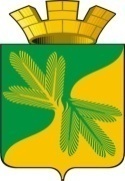 МУНИЦИПАЛЬНОЕ СРЕДСТВО МАССОВОЙ ИНФОРМАЦИИ ОРГАНОВ МЕСТНОГО САМОУПРАВЛЕНИЯГОРОДСКОГО ПОСЕЛЕНИЯ ТАЁЖНЫЙОФИЦИАЛЬНО:ОФИЦИАЛЬНЫМ ОПУБЛИКОВАНИЕМ МУНИЦИПАЛЬНЫХ ПРАВОВЫХ АКТОВ ЯВЛЯЕТСЯ ИХ ОПУБЛИКОВАНИЕ В ГАЗЕТЕ  «ВЕСТНИК ТАЁЖНОГО СТАТЬЯ 35 ПУНКТ 3 УСТАВА ГОРОДСКОГОПОСЕЛЕНИЯ ТАЁЖНЫЙ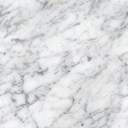 Глава Советского районаЕ.И. БуренковГлава городского поселения  Таёжный А.Р. Аширов№ п/пНаправление расходовНаименованиемероприятияНаименование показателяКБКПлановое значение показателяГод, на который запланировано достижение показателя1Иные межбюджетные трансферты на реализацию мероприятий по содействию трудоустройству гражданОрганизация проведения оплачиваемых общественных работ для не занятых трудовой деятельностью и безработных гражданКоличество трудоустроенных на общественные работы не занятых трудовой деятельностью и безработных граждан3500 4010 7102 8506 0540482023